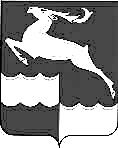 АДМИНИСТРАЦИЯ ЯРКИНСКОГО СЕЛЬСОВЕТА КЕЖЕМСКОГО РАЙОНА КРАСНОЯРСКОГО КРАЯПОСТАНОВЛЕНИЕО при знании утратившими силу  Постановление Администрации Яркинского сельсовета Кежемского района Красноярского края от 25.12.2018г № 26 « Об утверждении административного регламента исполнения муниципальной функции « Организация осуществления муниципального контроля за сохранностью автомобильных дорог местного значения в границах МО Яркинский сельсовет».В соответствии с частью 1 статьи 48 Федерального закона от 06.10.2003г № 131-ФЗ «Об общих принципах организации местного самоуправления в Российской Федерации» руководствуясь Уставом Яркинского сельсовета Кежемского района Красноярского края, ПОСТАНОВЛЯЮ:1. Признать утратившим силу:1) Постановление Администрации Яркинского сельсовета Кежемского района Красноярского края от 25.12.2018г № 26 « Об утверждении административного регламента исполнения муниципальной функции « Организация осуществления муниципального контроля за сохранностью автомобильных дорог местного значения в границах МО Яркинский сельсовет».2. Опубликовать настоящее Постановление в газете «Яркинский Вестник».3. Разместить настоящее Постановление на официальном сайте администрации Яркинского сельсовета в сети Интернет.4. Настоящее Постановление вступает в силу в день, следующий за днем его официального опубликования.Глава Яркинского сельсовета                                               И.Н. Рукосуева23.12.2021с. Яркино№ 29 